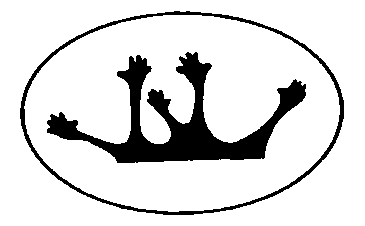 Rationale:The school’s excursion program enables students to further their learning and social skills development in a non-school setting.  Day excursions complement, and are an important aspect of the educational programs offered at our school. Aims:To reinforce, complement and extend learning opportunities beyond the classroom.To develop an understanding that learning is not limited to school, and that valuable and powerful learning takes place in the real world.Implementation:Excursions are defined for the purpose of this policy as any organised and supervised school activities that require children to venture beyond the school boundary.The principal is responsible for the approval of all non-adventure single-day excursions other than those that must approved by the School Council.  School Council is responsible for approval of all overnight excursions; camps;.A designated ‘Teacher in Charge’ will coordinate each day excursion.Prior to the commencement of any detailed planning relating to a proposed day excursion, the Teacher in Charge must meet formally with the principal,to discuss the proposed activity, and to seek ‘in principle’ support for the event.  If the principal’s approval is granted, detailed planning should commence using the planning questions proforma as a guide.  This must include a site visit and risk assessment.When presenting information to the Principal, the Teacher in Charge must be aware that the Principal will consider the following:-What is the purpose of the excursion and its connection to student learning?Do staff members attending have the competence to provide the necessary supervision of students throughout the excursion?Is an appropriately trained member of staff able to provide first aid ?Is the location of staff and students throughout the excursion including during travel known?Is a record of telephone contacts for supervising excursion staff available?Is a record of the names and family contacts for all students and staff available?Are copies of the confidential medical advice forms for those students on the excursion completed?Cross reference with TAPS working with children policy.If day excursions include adventure activities organising staff should consult the adventure activities website, or seek advice from peak bodies or skilled and experienced staff with recent experience instructing the activity to satisfy the principal’s requirements.If approved, the online Notification of School Activity form then be submitted three weeks prior to the activity if required. (travelling beyond the local town/city, rural schools travelling beyond the local area).School Council prefers that students only travel on buses fitted with seatbelts if available.The principal requires that a report from the Teacher in Charge occur after each day excursion if any mishaps or concerns have arisen.Parents will be given ample notification of excursions.All endeavours will be made not to exclude students simply for financial reasons.  Parents experiencing financial difficulty, who wish for their children to attend a day excursion, will be required to discuss their individual situation with the Principal.  Decisions relating to alternative payment arrangements will be made by the Principal on a case-by-case basis.All families will be given sufficient time to make payments for excursions.  Children whose parents have not paid deposits by the due date, who do not make full payment by the due date, or who have not made alternative arrangements with the Principal will not be eligible to attend.Office staff will be responsible for managing and monitoring the payments made by parents and will provide classroom teachers with detailed records on a regular basis.Classroom teachers will be given the first option to attend excursions.The school will continue to provide the opportunity for teachers to update their first aid skills.The school will provide a first-aid kit for all day excursions.Copies of completed Permission forms, and signed Confidential Medical Information forms must be carried by excursion staff at all times, and copies remain at school.A senior staff member will be in attendance at school whilst the children are returning from any out-of-school-hours excursion. The Teacher in Charge will communicate with this person with regards the anticipated return time.While school excursions are a team activity requiring the cooperation and common-sense of all participants, it is the Teacher in Charge who oversees the operations of the excursion, takes charge of events, makes key decisions and accepts ultimate responsibility for the excursion.Parents may be invited to participate in excursions.   When deciding on which parents will attend, the Teacher in Charge will take into account –Any valuable skills the parents have to offer. eg. bus licence, first aid etcThe preference to include both male and female parents.The special needs of particular students.Parents selected to assist with day excursions may be required to pay their excursion costs.Only children who have displayed sensible, reliable behaviour at school will be invited to participate in school day excursions.  Parents will be notified if a child is in danger of losing their invitation to participate in an excursion due to poor behaviour at school. The decision to exclude a student will be made by the Principal, in consultation with the Teacher in Charge.The primary references that must be consulted when considering all excursions is the School Policy and Advisory Guide website: http://www.education.vic.gov.au/school/principals/spag/safety/Pages/excursions.aspxCAMPSGrade 2		Cape Conran	- Personal DevelopmentGrade 3 and 4		Gelantipy	- Personal and Interpersonal Development				Healesville	- Environmental Sustainability and Animal AdaptationsGrade 5 and 6		Ballarat	- History				Canberra	- Democracy, Games and CitizenshipEvaluation:This policy will be reviewed as part of the school’s three-year review cycle, or after any unexpected or adverse incident origination from an excursion.Policy TitleExcursions Policy Ratified at School CouncilMay 2021Updated onFebruary 2024Reviewed bySchool Council 